Preencher, carimbar e assinar TRÊS VIAS, cada uma com uma única página e de igual teor.1ª via: Discente; 2ª via: Concedente do estágio; 3ª via: COE/Coordenação de Curso.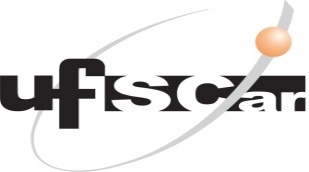 Coordenação do Curso de Bacharelado em Educação FísicaRELATÓRIO DE ESTÁGIOEstagiário:      Matrícula UFSCar:      (  ) Estágio Obrigatório (  ) Estágio Não ObrigatórioCURSO: Bacharelado em Educação FísicaDisciplina: Estágio Curricular Supervisionado No.   Código da Disciplina:      Turma:      Local/Departamento/Concedente do estágio:Área do Estágio/Projeto/Grupo/Laboratório:Responsável pela Supervisão do Estagiário na Unidade concedente.Nome:      Função:      Formação:      No.Funcional/Registro Profissional:      DESCRIÇÃO DAS ATIVIDADES DESENVOLVIDASPROBLEMAS ENCONTRADOS E SOLUÇÕES APRESENTADASCONCLUSÃODESCRIÇÃO DAS ATIVIDADES DESENVOLVIDASPROBLEMAS ENCONTRADOS E SOLUÇÕES APRESENTADASCONCLUSÃOAssinatura/carimbo do responsável pela supervisão do estagiário na Concedente___________________________Assinatura sob carimbo pessoalEstagiário______________________Assinatura